TrigonometryInstructional Plan 2014-2015Mathematics Instructional Plan Writing CommitteeWe would like to express our appreciation for the time, effort and expertise contributed to the writing of the secondary Mathematics Instructional Plans by our team of Seminole County math teachers. Purpose:The purpose of the Seminole County Public Schools Instructional Plan is to present an organized, responsible strategy of Benchmark presentation that incorporates Mathematics Formal Standards (MAFS) standards. This document will serve as a guide for teachers of mathematics. Latitude in the execution of this document shall be determined by a school rather than by an individual teacher.Goals:To establish a classroom environment that values mathematical student discourseTo engage students in cognitively challenging mathematical tasksTo promote discussions that focus on student thinking, reasoning, problem solving and student presentationTo build on student thinking while ensuring the discussion remains focused on the mathematical ideas of the lessonEmploy questioning techniques that require students to justify, defend and support their ideasInstructional Plan Caveats:Suggested practice corresponds to the associated lesson and left at the discretion of the instructor to be used as additional practice or assignment. Problems within the suggested pages may be exhausted or selected for targeted skills.Descriptions of the Mathematical Practices can be found on pages 3 – 4. Teachers are encouraged to embed the Questions to Develop Mathematical Thinking on pages 5 – 6 in their daily lessons.Learning goals and scales can be accessed through the hyperlinks within the Instructional Plan.Each learning scale will include links for formative assessment tasks that teachers are encouraged to use while students are progressing through the learning scale.Teachers are encouraged to use appropriate questioning strategies to fully address the instructional standards and expectations, by paying attention to the recommended caveats included throughout the IP to include discussion that may not be included as part of the textbook.Please look ahead and plan accordingly for time and copy needs that may arise throughout this year so that all MAFS standards are thoroughly addressed.Due to the fact that we do not have Test Item Specifications at this time the targeted Mathematical Practices for each unit are a projection. Common Assessments need to be readdressed by PLCs to fit the new units and fully address the standards. Each unit will include at least one learning goal listed under the unit heading. The learning goals and scales correspond to the grade/level specific clusters as defined by the MAFS.The learning goals and scales are a work in progress and may be modified as needed.  They are meant to be a starting point for PLCs to use as they customize the learning goals and scales to best demonstrate student learning.STANDARDS FOR MATHEMATICAL PRACTICE (MAFS.K12.MP.1.1)  Make sense of problems and persevere in solving them.Mathematically proficient students start by explaining to themselves the meaning of a problem and looking for entry points to its solution. They analyze givens, constraints, relationships, and goals. They make conjectures about the form and meaning of the solution and plan a solution pathway rather than simply jumping into a solution attempt. They consider analogous problems, and try special cases and simpler forms of the original problem in order to gain insight into its solution. They monitor and evaluate their progress and change course if necessary. Older students might, depending on the context of the problem, transform algebraic expressions or change the viewing window on their graphing calculator to get the information they need. Mathematically proficient students can explain correspondences between equations, verbal descriptions, tables, and graphs or draw diagrams of important features and relationships, graph data, and search for regularity or trends. Younger students might rely on using concrete objects or pictures to help conceptualize and solve a problem. Mathematically proficient students check their answers to problems using a different method, and they continually ask themselves, “Does this make sense?” They can understand the approaches of others to solving complex problems and identify correspondences between different approaches.(MAFS.K12.MP.2.1)    Reason abstractly and quantitatively.Mathematically proficient students make sense of quantities and their relationships in problem situations. They bring two complementary abilities to bear on problems involving quantitative relationships: the ability to decontextualize—to abstract a given situation and represent it symbolically and manipulate the representing symbols as if they have a life of their own, without necessarily attending to their referents—and the ability to contextualize, to pause as needed during the manipulation process in order to probe into the referents for the symbols involved. Quantitative reasoning entails habits of creating a coherent representation of the problem at hand; considering the units involved; attending to the meaning of quantities, not just how to compute them; and knowing and flexibly using different properties of operations and objects.3. (MAFS.K12.MP.3.1)  Construct viable arguments and critique the reasoning of others.Mathematically proficient students understand and use stated assumptions, definitions, and previously established results in constructing arguments. They make conjectures and build a logical progression of statements to explore the truth of their conjectures. They are able to analyze situations by breaking them into cases, and can recognize and use counterexamples. They justify their conclusions, communicate them to others, and respond to the arguments of others. They reason inductively about data, making plausible arguments that take into account the context from which the data arose. Mathematically proficient students are also able to compare the effectiveness of two plausible arguments, distinguish correct logic or reasoning from that which is flawed, and—if there is a flaw in an argument—explain what it is. Elementary students can construct arguments using concrete referents such as objects, drawings, diagrams, and actions. Such arguments can make sense and be correct, even though they are not generalized or made formal until later grades. Later, students learn to determine domains to which an argument applies. Students at all grades can listen or read the arguments of others, decide whether they make sense, and ask useful questions to clarify or improve the arguments.4. (MAFS.K12.MP.4.1)  Model with mathematics.Mathematically proficient students can apply the mathematics they know to solve problems arising in everyday life, society, and the workplace. In early grades, this might be as simple as writing an addition equation to describe a situation. In middle grades, a student might apply proportional reasoning to plan a school event or analyze a problem in the community. By high school, a student might use geometry to solve a design problem or use a function to describe how one quantity of interest depends on another. Mathematically proficient students who can apply what they know are comfortable making assumptions and approximations to simplify a complicated situation, realizing that these may need revision later. They are able to identify important quantities in a practical situation and map their relationships using such tools as diagrams, two-way tables, graphs, flowcharts and formulas. They can analyze those relationships mathematically to draw conclusions. They routinely interpret their mathematical results in the context of the situation and reflect on whether the results make sense, possibly improving the model if it has not served its purpose.5. (MAFS.K12.MP.5.1)  Use appropriate tools strategically.Mathematically proficient students consider the available tools when solving a mathematical problem. These tools might include pencil and paper, concrete models, a ruler, a protractor, a calculator, a spreadsheet, a computer algebra system, a statistical package, or dynamic geometry software. Proficient students are sufficiently familiar with tools appropriate for their grade or course to make sound decisions about when each of these tools might be helpful, recognizing both the insight to be gained and their limitations. For example, mathematically proficient high school students analyze graphs of functions and solutions generated using a graphing calculator. They detect possible errors by strategically using estimation and other mathematical knowledge. When making mathematical models, they know that technology can enable them to visualize the results of varying assumptions, explore consequences, and compare predictions with data. Mathematically proficient students at various grade levels are able to identify relevant external mathematical resources, such as digital content located on a website, and use them to pose or solve problems. They are able to use technological tools to explore and deepen their understanding of concepts.6. (MAFS.K12.MP.6.1)  Attend to precision.Mathematically proficient students try to communicate precisely to others. They try to use clear definitions in discussion with others and in their own reasoning. They state the meaning of the symbols they choose, including using the equal sign consistently and appropriately. They are careful about specifying units of measure, and labeling axes to clarify the correspondence with quantities in a problem. They calculate accurately and efficiently, express numerical answers with a degree of precision appropriate for the problem context. In the elementary grades, student’s give carefully formulated explanations to each other. By the time they reach high school they have learned to examine claims and make explicit use of definitions. 7. (MAFS.K12.MP.7.1)  Look for and make use of structure.Mathematically proficient students look closely to discern a pattern or structure. Young students, for example, might notice that three and seven more is the same amount as seven and three more, or they may sort a collection of shapes according to how many sides the shapes have. Later, students will see 7 × 8 equals the well-remembered 7 × 5 + 7 × 3, in preparation for learning about the distributive property. In the expression x2 + 9x + 14, older students can see the 14 as 2 × 7 and the 9 as 2 + 7. They recognize the significance of an existing line in a geometric figure and can use the strategy of drawing an auxiliary line for solving problems. They also can step back for an overview and shift perspective. They can see complicated things, such as some algebraic expressions, as single objects or as being composed of several objects. For example, they can see 5 – 3(x – y) 2 as 5 minus a positive number times a square and use that to realize that its value cannot be more than 5 for any real numbers x and y.8. (MAFS.K12.MP.8.1)  Look for and express regularity in repeated reasoning.Mathematically proficient students notice if calculations are repeated, and look both for general methods and for shortcuts. Upper elementary students might notice when dividing 25 by 11 that they are repeating the same calculations over and over again, and conclude they have a repeating decimal. By paying attention to the calculation of slope as they repeatedly check whether points are on the line through (1, 2) with slope 3, middle school students might abstract the equation (y – 2)/(x – 1) = 3. Noticing the regularity in the way terms cancel when expanding (x – 1)(x + 1), (x – 1)(x2 + x + 1), and (x – 1)(x3 + x2 + x + 1) might lead them to the general formula for the sum of a geometric series. As they work to solve a problem, mathematically proficient students maintain oversight of the process, while attending to the details. They continually evaluate the reasonableness of their intermediate results.*Please note that the suggested number of instructional days per unit and quarter are designed to be a guide.  Teachers are encouraged to work within their schools and their PLCs to make the most appropriate timing decisions for their students.*Summary of Standards for Mathematical PracticeQuestions to Develop Mathematical Thinking1. Make sense of problems and persevere in solving them.1. Make sense of problems and persevere in solving them.Interpret and make meaning of the problem to find a starting point. Analyze what is given in order to explain to them the meaning of the problem. Plan a solution pathway instead of jumping to a solution. Monitor their progress and change the approach if necessary. See relationships between various representations. Relate current situations to concepts or skills previously learned and connect mathematical ideas to one another. Continually ask them, “Does this make sense?” Can understand various approaches to solutions.How would you describe the problem in your own words?How would you describe what you are trying to find?What do you notice about...?What information is given in the problem?Describe the relationship between the quantities.Describe what you have already tried. What might you change?Talk me through the steps you’ve used to this point.What steps in the process are you most confident about?What are some other strategies you might try?What are some other problems that are similar to this one?How might you use one of your previous problems to help you begin?How else might you organize...represent... show...?2. Reason abstractly and quantitatively.2. Reason abstractly and quantitatively.Make sense of quantities and their relationships.Decontextualize (represent a situation symbolically and manipulate the symbols) and contextualize (make meaning of the symbols in a problem) quantitative relationships.Understand the meaning of quantities and are flexible in the use of operations and their properties.Create a logical representation of the problem.Attends to the meaning of quantities, not just how to compute them.What do the numbers used in the problem represent?What is the relationship of the quantities?How is _______ related to ________?What is the relationship between ______and ______?What does_______mean to you? (e.g. symbol, quantity, diagram)What properties might we use to find a solution?How did you decide in this task that you needed to use...?Could we have used another operation or property to solve this task? Why or why not?3. Construct viable arguments and critique the reasoning of others.3. Construct viable arguments and critique the reasoning of others.Analyze problems and use stated mathematical assumptions, definitions, and established results in constructing arguments.Justify conclusions with mathematical ideas.Listen to the arguments of others and ask useful questions to determine if an argument makes sense.Ask clarifying questions or suggest ideas to improve/revise the argument.Compare two arguments and determine correct or flawed logic.What mathematical evidence would support your solution?How can we be sure that...? / How could you prove that...?Will it still work if...?What were you considering when...?How did you decide to try that strategy?How did you test whether your approach worked?How did you decide what the problem was asking you to find? (What was unknown?)Did you try a method that did not work? Why didn’t it work? Would it ever work? Why or why not?What is the same and what is different about...?How could you demonstrate a counter-example?4. Model with mathematics.4. Model with mathematics.Understand this is a way to reason quantitatively and abstractly (able to decontextualize and contextualize).Apply the mathematics they know to solve everyday problems.Are able to simplify a complex problem and identify important quantities to look at relationships.Represent mathematics to describe a situation either with an equation or a diagram and interpret the results of a mathematical situation.Reflect on whether the results make sense, possibly improving/revising the model.Ask them, “How can I represent this mathematically?”What number model could you construct to represent the problem?What are some ways to represent the quantities?What is an equation or expression that matches the diagram, number line..., chart..., table..?Where did you see one of the quantities in the task in your equation or expression?How would it help to create a diagram, graph, and table...?What are some ways to visually represent...?What formula might apply in this situation?5. Use appropriate tools strategically.5. Use appropriate tools strategically.Use available tools recognizing the strengths and limitations of each UnitUse estimation and other mathematical knowledge to detect possible errors.Identify relevant external mathematical resources to pose and solve problems.Use technological tools to deepen their understanding of mathematics.What mathematical tools could we use to visualize and represent the situation?What information do you have?What do you know that is not stated in the problem?What approach are you considering trying first?What estimate did you make for the solution?In this situation would it be helpful to use...a graph..., number line..., ruler..., diagram..., calculator..., manipulative?Why was it helpful to use...?What can using a ______ show us that _____may not?In what situations might it be more informative or helpful to use...?6. Attend to precision.6. Attend to precision.Communicate precisely with others and try to use clear mathematical language when discussing their reasoning.Understand the meanings of symbols used in mathematics and can label quantities appropriately.Express numerical answers with a degree of precision appropriate for the problem context.Calculate efficiently and accurately.What mathematical terms apply in this situation?How did you know your solution was reasonable?Explain how you might show that your solution answers the problem.What would be a more efficient strategy?How are you showing the meaning of the quantities?What symbols or mathematical notations are important in this problem?What mathematical language...,definitions..., properties can you use to explain...?How could you test your solution to see if it answers the problem?7. Look for and make use of structure.7. Look for and make use of structure.Apply general mathematical rules to specific situations.Look for the overall structure and patterns in mathematics.See complicated things as single objects or as being composed of several objects.What observations do you make about...?What do you notice when...?What parts of the problem might you eliminate.., simplify..?What patterns do you find in...?How do you know if something is a pattern?What ideas that we have learned before were useful in solving this problem?What are some other problems that are similar to this one?How does this relate to...?In what ways does this problem connect to other mathematical concepts?8. Look for and express regularity in repeated reasoning.8. Look for and express regularity in repeated reasoning.See repeated calculations and look for generalizations and shortcuts.See the overall process of the problem and still attend to the details.Understand the broader application of patterns and see the structure in similar situations.Continually evaluate the reasonableness of their intermediate resultsExplain how this strategy works in other situations?Is this always true, sometimes true or never true?How would we prove that...?What do you notice about...?What is happening in this situation?What would happen if...?Is there a mathematical rule for...?What predictions or generalizations can this pattern support?What mathematical consistencies do you notice? FIRST QUARTER (August 11 – October 9) FIRST QUARTER (August 11 – October 9) 42 DAYSTopic/AssessmentDates CoveredApproximate # DaysUnit 1: Trigonometric Functions1516Unit 2: Graphs of Trigonometric Functions and Their Inverses16Unit 3: Law of Sines and Cosines and Area of Oblique Triangles8District Assessment (1 day), 9 Weeks Exams (2 days)3SECOND QUARTER (October 13 – December 18) SECOND QUARTER (October 13 – December 18) 46 DAYSTopic/AssessmentDates CoveredApproximate # DaysUnit 4: Analytic Geometry17Unit 5: Complex Numbers12Unit 6: Vectors13District Assessment (1 day); 9 Weeks Exams  (3 days)4Unit 1: Trigonometric Functions   Unit 1: Trigonometric Functions   Unit 1: Trigonometric Functions   Unit 1: Trigonometric Functions   Unit 1: Trigonometric Functions   Unit 1: Trigonometric Functions   Unit 1: Trigonometric Functions   Unit 1: Trigonometric Functions   CodeMathematics Florida StandardMathematics Florida StandardMathematics Florida StandardMathematics Florida StandardMathematics Florida StandardMathematics Florida StandardSMPF-TF.1.1Understand radian measure of an angle as the length of the arc on the unit circle subtended by the angle; convert between degrees and radians. Understand radian measure of an angle as the length of the arc on the unit circle subtended by the angle; convert between degrees and radians. Understand radian measure of an angle as the length of the arc on the unit circle subtended by the angle; convert between degrees and radians. Understand radian measure of an angle as the length of the arc on the unit circle subtended by the angle; convert between degrees and radians. Understand radian measure of an angle as the length of the arc on the unit circle subtended by the angle; convert between degrees and radians. Understand radian measure of an angle as the length of the arc on the unit circle subtended by the angle; convert between degrees and radians. 2, 5F-TF.1.2Explain how the unit circle in the coordinate plane enables the extension of trigonometric functions to all real numbers, interpreted as radian measures of angles traversed counterclockwise around the unit circleExplain how the unit circle in the coordinate plane enables the extension of trigonometric functions to all real numbers, interpreted as radian measures of angles traversed counterclockwise around the unit circleExplain how the unit circle in the coordinate plane enables the extension of trigonometric functions to all real numbers, interpreted as radian measures of angles traversed counterclockwise around the unit circleExplain how the unit circle in the coordinate plane enables the extension of trigonometric functions to all real numbers, interpreted as radian measures of angles traversed counterclockwise around the unit circleExplain how the unit circle in the coordinate plane enables the extension of trigonometric functions to all real numbers, interpreted as radian measures of angles traversed counterclockwise around the unit circleExplain how the unit circle in the coordinate plane enables the extension of trigonometric functions to all real numbers, interpreted as radian measures of angles traversed counterclockwise around the unit circle1, 2, 3, 8F-TF.1.3Use special triangles to determine geometrically the values of sine, cosine, tangent for π/3, π/4 and π/6, and use the unit circle to express the values of sine, cosine, and tangent for π–x, π+x, and 2π–x in terms of their values for x, where x is any real number.Use special triangles to determine geometrically the values of sine, cosine, tangent for π/3, π/4 and π/6, and use the unit circle to express the values of sine, cosine, and tangent for π–x, π+x, and 2π–x in terms of their values for x, where x is any real number.Use special triangles to determine geometrically the values of sine, cosine, tangent for π/3, π/4 and π/6, and use the unit circle to express the values of sine, cosine, and tangent for π–x, π+x, and 2π–x in terms of their values for x, where x is any real number.Use special triangles to determine geometrically the values of sine, cosine, tangent for π/3, π/4 and π/6, and use the unit circle to express the values of sine, cosine, and tangent for π–x, π+x, and 2π–x in terms of their values for x, where x is any real number.Use special triangles to determine geometrically the values of sine, cosine, tangent for π/3, π/4 and π/6, and use the unit circle to express the values of sine, cosine, and tangent for π–x, π+x, and 2π–x in terms of their values for x, where x is any real number.Use special triangles to determine geometrically the values of sine, cosine, tangent for π/3, π/4 and π/6, and use the unit circle to express the values of sine, cosine, and tangent for π–x, π+x, and 2π–x in terms of their values for x, where x is any real number.1, 5, 6F-TF.1.4 Use the unit circle to explain symmetry (odd and even) and periodicity of trigonometric functions. Use the unit circle to explain symmetry (odd and even) and periodicity of trigonometric functions. Use the unit circle to explain symmetry (odd and even) and periodicity of trigonometric functions. Use the unit circle to explain symmetry (odd and even) and periodicity of trigonometric functions. Use the unit circle to explain symmetry (odd and even) and periodicity of trigonometric functions. Use the unit circle to explain symmetry (odd and even) and periodicity of trigonometric functions.2, 3G-SRT.3.7Explain and use the relationship between the sine and cosine of complementary angles. Explain and use the relationship between the sine and cosine of complementary angles. Explain and use the relationship between the sine and cosine of complementary angles. Explain and use the relationship between the sine and cosine of complementary angles. Explain and use the relationship between the sine and cosine of complementary angles. Explain and use the relationship between the sine and cosine of complementary angles. 2, 5G-SRT.3.8Use trigonometric ratios and the Pythagorean Theorem to solve right triangles in applied problems.Use trigonometric ratios and the Pythagorean Theorem to solve right triangles in applied problems.Use trigonometric ratios and the Pythagorean Theorem to solve right triangles in applied problems.Use trigonometric ratios and the Pythagorean Theorem to solve right triangles in applied problems.Use trigonometric ratios and the Pythagorean Theorem to solve right triangles in applied problems.Use trigonometric ratios and the Pythagorean Theorem to solve right triangles in applied problems.1, 4, 5Learning Goal and ScaleLearning Goal and ScaleLearning Goal and ScaleLearning Goal and ScaleInstructional Strategies & Misconceptions Instructional Strategies & Misconceptions Instructional Strategies & Misconceptions Instructional Strategies & Misconceptions T01: Students will be able to extend the domain of trigonometric functions using the unit circle. T04: Students will be able to define trigonometric ratios and apply trigonometry to general triangles.T01: Students will be able to extend the domain of trigonometric functions using the unit circle. T04: Students will be able to define trigonometric ratios and apply trigonometry to general triangles.T01: Students will be able to extend the domain of trigonometric functions using the unit circle. T04: Students will be able to define trigonometric ratios and apply trigonometry to general triangles.T01: Students will be able to extend the domain of trigonometric functions using the unit circle. T04: Students will be able to define trigonometric ratios and apply trigonometry to general triangles.Math Practices for UnitMath Practices for UnitMath Practices for UnitUnit ConnectionsUnit ConnectionsInstructional ResourcesInstructional ResourcesInstructional Resources1. Make sense of problems and persevere in solving them.1. Make sense of problems and persevere in solving them.5. Use appropriate tools strategically.Algebra 2 students have been introduced to radian measure and sine, cosine, and trigonometric ratios of all angles. Geometry students have covered G-SRT.3.7 and G-SRT.3.8Please include exact values of co-functions identities. Algebra 2 students have been introduced to radian measure and sine, cosine, and trigonometric ratios of all angles. Geometry students have covered G-SRT.3.7 and G-SRT.3.8Please include exact values of co-functions identities. 2. Reason abstractly and quantitatively.2. Reason abstractly and quantitatively.6. Attend to precision.Algebra 2 students have been introduced to radian measure and sine, cosine, and trigonometric ratios of all angles. Geometry students have covered G-SRT.3.7 and G-SRT.3.8Please include exact values of co-functions identities. Algebra 2 students have been introduced to radian measure and sine, cosine, and trigonometric ratios of all angles. Geometry students have covered G-SRT.3.7 and G-SRT.3.8Please include exact values of co-functions identities. 3. Construct viable arguments & critique reasoning of others.3. Construct viable arguments & critique reasoning of others.7. Look for and make use of structure.Algebra 2 students have been introduced to radian measure and sine, cosine, and trigonometric ratios of all angles. Geometry students have covered G-SRT.3.7 and G-SRT.3.8Please include exact values of co-functions identities. Algebra 2 students have been introduced to radian measure and sine, cosine, and trigonometric ratios of all angles. Geometry students have covered G-SRT.3.7 and G-SRT.3.8Please include exact values of co-functions identities. 4. Model with mathematics.4. Model with mathematics.8. Look for and express regularity in repeated reasoning.Algebra 2 students have been introduced to radian measure and sine, cosine, and trigonometric ratios of all angles. Geometry students have covered G-SRT.3.7 and G-SRT.3.8Please include exact values of co-functions identities. Algebra 2 students have been introduced to radian measure and sine, cosine, and trigonometric ratios of all angles. Geometry students have covered G-SRT.3.7 and G-SRT.3.8Please include exact values of co-functions identities. FIRST QUARTERFIRST QUARTERFIRST QUARTERFIRST QUARTERFIRST QUARTERFIRST QUARTERFIRST QUARTERUnit 1: Trigonometric FunctionsUnit 1: Trigonometric FunctionsUnit 1: Trigonometric FunctionsUnit 1: Trigonometric FunctionsUnit 1: Trigonometric FunctionsUnit 1: Trigonometric FunctionsUnit 1: Trigonometric FunctionsLearning GoalT01: Students will be able to extend the domain of trigonometric functions using the unit circle.T04: Students will be able to define trigonometric ratios and apply trigonometry to general triangles.T01: Students will be able to extend the domain of trigonometric functions using the unit circle.T04: Students will be able to define trigonometric ratios and apply trigonometry to general triangles.T01: Students will be able to extend the domain of trigonometric functions using the unit circle.T04: Students will be able to define trigonometric ratios and apply trigonometry to general triangles.T01: Students will be able to extend the domain of trigonometric functions using the unit circle.T04: Students will be able to define trigonometric ratios and apply trigonometry to general triangles.Suggested # of Days15Approx. # of Day(s)MAFSLesson Objective (Instructional Resources)Suggested Assignments/AssessmentsAncillary MaterialsAncillary MaterialsAncillary Materials3F-TF.1.15.1  Angles and Radian Measures4F-TF.1.3G-SRT.3.7G-SRT.3.85.2  Right Angle Trigonometry3F-TF.1.2F-TF.1.35.3 Trigonometric Functions of any angle3F-TF.1.45.4 Trigonometric functions of Real Numbers; Periodic Functions2Review/AssessmentsUnit 2: Graphs of Trig Functions & Their Inverses   Unit 2: Graphs of Trig Functions & Their Inverses   Unit 2: Graphs of Trig Functions & Their Inverses   Unit 2: Graphs of Trig Functions & Their Inverses   Unit 2: Graphs of Trig Functions & Their Inverses   Unit 2: Graphs of Trig Functions & Their Inverses   Unit 2: Graphs of Trig Functions & Their Inverses   Unit 2: Graphs of Trig Functions & Their Inverses   CodeMathematics Florida StandardMathematics Florida StandardMathematics Florida StandardMathematics Florida StandardMathematics Florida StandardMathematics Florida StandardSMPF-TF.1.4Use the unit circle to explain symmetry (odd and even) and periodicity of trigonometric functions.Use the unit circle to explain symmetry (odd and even) and periodicity of trigonometric functions.Use the unit circle to explain symmetry (odd and even) and periodicity of trigonometric functions.Use the unit circle to explain symmetry (odd and even) and periodicity of trigonometric functions.Use the unit circle to explain symmetry (odd and even) and periodicity of trigonometric functions.Use the unit circle to explain symmetry (odd and even) and periodicity of trigonometric functions.2, 3F-TF.2.5Choose trigonometric functions to model periodic phenomena with specified amplitude, frequency, and midline.Choose trigonometric functions to model periodic phenomena with specified amplitude, frequency, and midline.Choose trigonometric functions to model periodic phenomena with specified amplitude, frequency, and midline.Choose trigonometric functions to model periodic phenomena with specified amplitude, frequency, and midline.Choose trigonometric functions to model periodic phenomena with specified amplitude, frequency, and midline.Choose trigonometric functions to model periodic phenomena with specified amplitude, frequency, and midline.4,5,7,8F-TF.2.6Understand that restricting a trigonometric function to a domain on which it is always increasing or always decreasing allows its inverse to be constructed.Understand that restricting a trigonometric function to a domain on which it is always increasing or always decreasing allows its inverse to be constructed.Understand that restricting a trigonometric function to a domain on which it is always increasing or always decreasing allows its inverse to be constructed.Understand that restricting a trigonometric function to a domain on which it is always increasing or always decreasing allows its inverse to be constructed.Understand that restricting a trigonometric function to a domain on which it is always increasing or always decreasing allows its inverse to be constructed.Understand that restricting a trigonometric function to a domain on which it is always increasing or always decreasing allows its inverse to be constructed.1,2F-TF.2.7Use inverse functions to solve trigonometric equations that arise in modeling contexts; evaluate the solutions using technology, and interpret them in terms of the context.Use inverse functions to solve trigonometric equations that arise in modeling contexts; evaluate the solutions using technology, and interpret them in terms of the context.Use inverse functions to solve trigonometric equations that arise in modeling contexts; evaluate the solutions using technology, and interpret them in terms of the context.Use inverse functions to solve trigonometric equations that arise in modeling contexts; evaluate the solutions using technology, and interpret them in terms of the context.Use inverse functions to solve trigonometric equations that arise in modeling contexts; evaluate the solutions using technology, and interpret them in terms of the context.Use inverse functions to solve trigonometric equations that arise in modeling contexts; evaluate the solutions using technology, and interpret them in terms of the context.1,4,5Learning Goal and ScaleLearning Goal and ScaleLearning Goal and ScaleLearning Goal and ScaleInstructional Strategies & Misconceptions Instructional Strategies & Misconceptions Instructional Strategies & Misconceptions Instructional Strategies & Misconceptions T02: Students will be able to model periodic phenomena using trigonometric functions.  T02: Students will be able to model periodic phenomena using trigonometric functions.  T02: Students will be able to model periodic phenomena using trigonometric functions.  T02: Students will be able to model periodic phenomena using trigonometric functions.  Math Practices for UnitMath Practices for UnitMath Practices for UnitUnit ConnectionsUnit ConnectionsInstructional ResourcesInstructional ResourcesInstructional Resources1. Make sense of problems and persevere in solving them.1. Make sense of problems and persevere in solving them.5. Use appropriate tools strategically.Algebra 2 students have been introduced to graphing sine, cosine, and tangent functions. Please include phase shifts with graphing.  Algebra 2 students have been introduced to graphing sine, cosine, and tangent functions. Please include phase shifts with graphing.  2. Reason abstractly and quantitatively.2. Reason abstractly and quantitatively.6. Attend to precision.Algebra 2 students have been introduced to graphing sine, cosine, and tangent functions. Please include phase shifts with graphing.  Algebra 2 students have been introduced to graphing sine, cosine, and tangent functions. Please include phase shifts with graphing.  3. Construct viable arguments & critique reasoning of others.3. Construct viable arguments & critique reasoning of others.7. Look for and make use of structure.Algebra 2 students have been introduced to graphing sine, cosine, and tangent functions. Please include phase shifts with graphing.  Algebra 2 students have been introduced to graphing sine, cosine, and tangent functions. Please include phase shifts with graphing.  4. Model with mathematics.4. Model with mathematics.8. Look for and express regularity in repeated reasoning.Algebra 2 students have been introduced to graphing sine, cosine, and tangent functions. Please include phase shifts with graphing.  Algebra 2 students have been introduced to graphing sine, cosine, and tangent functions. Please include phase shifts with graphing.  FIRST QUARTERFIRST QUARTERFIRST QUARTERFIRST QUARTERFIRST QUARTERFIRST QUARTERFIRST QUARTERUnit 2: Graphs of Trig Functions & Their Inverses   Unit 2: Graphs of Trig Functions & Their Inverses   Unit 2: Graphs of Trig Functions & Their Inverses   Unit 2: Graphs of Trig Functions & Their Inverses   Unit 2: Graphs of Trig Functions & Their Inverses   Unit 2: Graphs of Trig Functions & Their Inverses   Unit 2: Graphs of Trig Functions & Their Inverses   Learning GoalT02: Students will be able to model periodic phenomena using trigonometric functions.  T02: Students will be able to model periodic phenomena using trigonometric functions.  T02: Students will be able to model periodic phenomena using trigonometric functions.  T02: Students will be able to model periodic phenomena using trigonometric functions.  Suggested # of Days16Approx. # of Day(s)MAFSLesson Objective (Instructional Resources)Suggested Assignments/AssessmentsAncillary MaterialsAncillary MaterialsAncillary Materials3F-TF.1.4F-TF.2.55.5 Graphs of Sine and Cosine Functions3F-TF.1.4F-TF.2.55.6 Graphs of Other Trigonometric Trig Functions3F-TF.2.6F-TF.2.75.7 Inverse Trigonometric Functions3F-TF.2.75.8 Applications of Trigonometric Functions4Review/AssessmentsUnit 3: Graphs of Trig Functions & Their Inverses   Unit 3: Graphs of Trig Functions & Their Inverses   Unit 3: Graphs of Trig Functions & Their Inverses   Unit 3: Graphs of Trig Functions & Their Inverses   Unit 3: Graphs of Trig Functions & Their Inverses   Unit 3: Graphs of Trig Functions & Their Inverses   Unit 3: Graphs of Trig Functions & Their Inverses   Unit 3: Graphs of Trig Functions & Their Inverses   CodeMathematics Florida StandardMathematics Florida StandardMathematics Florida StandardMathematics Florida StandardMathematics Florida StandardMathematics Florida StandardSMPG-SRT.4.9Derive the formula A = 1/2 ab sin(C) for the area of a triangle by drawing an auxiliary line from a vertex perpendicular to the opposite side.Derive the formula A = 1/2 ab sin(C) for the area of a triangle by drawing an auxiliary line from a vertex perpendicular to the opposite side.Derive the formula A = 1/2 ab sin(C) for the area of a triangle by drawing an auxiliary line from a vertex perpendicular to the opposite side.Derive the formula A = 1/2 ab sin(C) for the area of a triangle by drawing an auxiliary line from a vertex perpendicular to the opposite side.Derive the formula A = 1/2 ab sin(C) for the area of a triangle by drawing an auxiliary line from a vertex perpendicular to the opposite side.Derive the formula A = 1/2 ab sin(C) for the area of a triangle by drawing an auxiliary line from a vertex perpendicular to the opposite side.3G-SRT.4.10Prove the Laws of Sines and Cosines and use them to solve problems.Prove the Laws of Sines and Cosines and use them to solve problems.Prove the Laws of Sines and Cosines and use them to solve problems.Prove the Laws of Sines and Cosines and use them to solve problems.Prove the Laws of Sines and Cosines and use them to solve problems.Prove the Laws of Sines and Cosines and use them to solve problems.1, 3, 4, 5, 7Learning Goal and ScaleLearning Goal and ScaleLearning Goal and ScaleLearning Goal and ScaleInstructional Strategies & Misconceptions Instructional Strategies & Misconceptions Instructional Strategies & Misconceptions Instructional Strategies & Misconceptions T04: Students will be able to define trigonometric ratios and apply trigonometry to general triangles.   T04: Students will be able to define trigonometric ratios and apply trigonometry to general triangles.   T04: Students will be able to define trigonometric ratios and apply trigonometry to general triangles.   T04: Students will be able to define trigonometric ratios and apply trigonometry to general triangles.   Math Practices for UnitMath Practices for UnitMath Practices for UnitUnit ConnectionsUnit ConnectionsInstructional ResourcesInstructional ResourcesInstructional Resources1. Make sense of problems and persevere in solving them.1. Make sense of problems and persevere in solving them.5. Use appropriate tools strategically.Algebra 2 students have been introduced to graphing sine, cosine, and tangent functions. Please include phase shifts with graphing.  Algebra 2 students have been introduced to graphing sine, cosine, and tangent functions. Please include phase shifts with graphing.  2. Reason abstractly and quantitatively.2. Reason abstractly and quantitatively.6. Attend to precision.Algebra 2 students have been introduced to graphing sine, cosine, and tangent functions. Please include phase shifts with graphing.  Algebra 2 students have been introduced to graphing sine, cosine, and tangent functions. Please include phase shifts with graphing.  3. Construct viable arguments & critique reasoning of others.3. Construct viable arguments & critique reasoning of others.7. Look for and make use of structure.Algebra 2 students have been introduced to graphing sine, cosine, and tangent functions. Please include phase shifts with graphing.  Algebra 2 students have been introduced to graphing sine, cosine, and tangent functions. Please include phase shifts with graphing.  4. Model with mathematics.4. Model with mathematics.8. Look for and express regularity in repeated reasoning.Algebra 2 students have been introduced to graphing sine, cosine, and tangent functions. Please include phase shifts with graphing.  Algebra 2 students have been introduced to graphing sine, cosine, and tangent functions. Please include phase shifts with graphing.  FIRST QUARTERFIRST QUARTERFIRST QUARTERFIRST QUARTERFIRST QUARTERFIRST QUARTERFIRST QUARTERUnit 3: Law of Sines and Cosines and Area of Oblique Triangles   Unit 3: Law of Sines and Cosines and Area of Oblique Triangles   Unit 3: Law of Sines and Cosines and Area of Oblique Triangles   Unit 3: Law of Sines and Cosines and Area of Oblique Triangles   Unit 3: Law of Sines and Cosines and Area of Oblique Triangles   Unit 3: Law of Sines and Cosines and Area of Oblique Triangles   Unit 3: Law of Sines and Cosines and Area of Oblique Triangles   Learning GoalT04: Students will be able to define trigonometric ratios and apply trigonometry to general triangles.   T04: Students will be able to define trigonometric ratios and apply trigonometry to general triangles.   T04: Students will be able to define trigonometric ratios and apply trigonometry to general triangles.   T04: Students will be able to define trigonometric ratios and apply trigonometry to general triangles.   Suggested # of Days8
(3)Approx. # of Day(s)MAFSLesson Objective (Instructional Resources)Suggested Assignments/AssessmentsAncillary MaterialsAncillary MaterialsAncillary Materials3G-SRT.4.9G-SRT.4.107.1 Law of Sines3G-SRT.4.107.2 Law of Cosines2Review/Assessments3District Assessment (1 day), 9 Weeks Exams (2 days)Unit 4: Analytic GeometryUnit 4: Analytic GeometryUnit 4: Analytic GeometryUnit 4: Analytic GeometryUnit 4: Analytic GeometryUnit 4: Analytic GeometryUnit 4: Analytic GeometryUnit 4: Analytic GeometryCodeMathematics Florida StandardMathematics Florida StandardMathematics Florida StandardMathematics Florida StandardMathematics Florida StandardMathematics Florida StandardSMPF-TF.3.8Prove the Pythagorean identity sin²(θ) + cos²(θ) = 1 and use it to find sin(θ), cos(θ), or tan(θ) given sin(θ), cos(θ), or tan(θ) and the quadrant of the angle.Prove the Pythagorean identity sin²(θ) + cos²(θ) = 1 and use it to find sin(θ), cos(θ), or tan(θ) given sin(θ), cos(θ), or tan(θ) and the quadrant of the angle.Prove the Pythagorean identity sin²(θ) + cos²(θ) = 1 and use it to find sin(θ), cos(θ), or tan(θ) given sin(θ), cos(θ), or tan(θ) and the quadrant of the angle.Prove the Pythagorean identity sin²(θ) + cos²(θ) = 1 and use it to find sin(θ), cos(θ), or tan(θ) given sin(θ), cos(θ), or tan(θ) and the quadrant of the angle.Prove the Pythagorean identity sin²(θ) + cos²(θ) = 1 and use it to find sin(θ), cos(θ), or tan(θ) given sin(θ), cos(θ), or tan(θ) and the quadrant of the angle.Prove the Pythagorean identity sin²(θ) + cos²(θ) = 1 and use it to find sin(θ), cos(θ), or tan(θ) given sin(θ), cos(θ), or tan(θ) and the quadrant of the angle.3,7F-TF.3.9Prove the addition and subtraction, half-angle, and double-angle formulas for sine, cosine, and tangent and use these formulas to solve problems.Prove the addition and subtraction, half-angle, and double-angle formulas for sine, cosine, and tangent and use these formulas to solve problems.Prove the addition and subtraction, half-angle, and double-angle formulas for sine, cosine, and tangent and use these formulas to solve problems.Prove the addition and subtraction, half-angle, and double-angle formulas for sine, cosine, and tangent and use these formulas to solve problems.Prove the addition and subtraction, half-angle, and double-angle formulas for sine, cosine, and tangent and use these formulas to solve problems.Prove the addition and subtraction, half-angle, and double-angle formulas for sine, cosine, and tangent and use these formulas to solve problems.2,3,5,7Learning Goal and ScaleLearning Goal and ScaleLearning Goal and ScaleLearning Goal and ScaleInstructional Strategies & Misconceptions Instructional Strategies & Misconceptions Instructional Strategies & Misconceptions Instructional Strategies & Misconceptions T03: Students will be able to prove and apply trigonometric identities.    T03: Students will be able to prove and apply trigonometric identities.    T03: Students will be able to prove and apply trigonometric identities.    T03: Students will be able to prove and apply trigonometric identities.    Math Practices for UnitMath Practices for UnitMath Practices for UnitUnit ConnectionsUnit ConnectionsInstructional ResourcesInstructional ResourcesInstructional Resources1. Make sense of problems and persevere in solving them.1. Make sense of problems and persevere in solving them.5. Use appropriate tools strategically.2. Reason abstractly and quantitatively.2. Reason abstractly and quantitatively.6. Attend to precision.3. Construct viable arguments & critique reasoning of others.3. Construct viable arguments & critique reasoning of others.7. Look for and make use of structure.4. Model with mathematics.4. Model with mathematics.8. Look for and express regularity in repeated reasoning.SECOND QUARTERSECOND QUARTERSECOND QUARTERSECOND QUARTERSECOND QUARTERSECOND QUARTERSECOND QUARTERUnit 4: Analytic GeometryUnit 4: Analytic GeometryUnit 4: Analytic GeometryUnit 4: Analytic GeometryUnit 4: Analytic GeometryUnit 4: Analytic GeometryUnit 4: Analytic GeometryLearning GoalT03: Students will be able to prove and apply trigonometric identities.    T03: Students will be able to prove and apply trigonometric identities.    T03: Students will be able to prove and apply trigonometric identities.    T03: Students will be able to prove and apply trigonometric identities.    Suggested # of Days17Approx. # of Day(s)MAFSLesson Objective (Instructional Resources)Suggested Assignments/AssessmentsAncillary MaterialsAncillary MaterialsAncillary Materials5F-TF.3.86.1 Verifying Trigonometric Identities 3F-TF.3.96.2 Sum and Difference Formulas5F-TF.3.96.3 Double Angle and Half Angle Formulas4Review/Assessments Unit 5: Complex Numbers   Unit 5: Complex Numbers   Unit 5: Complex Numbers   Unit 5: Complex Numbers   Unit 5: Complex Numbers   Unit 5: Complex Numbers   Unit 5: Complex Numbers   Unit 5: Complex Numbers   CodeMathematics Florida StandardMathematics Florida StandardMathematics Florida StandardMathematics Florida StandardMathematics Florida StandardMathematics Florida StandardSMPN-CN.1.3Find the conjugate of a complex number; use conjugates to find moduli and quotients of complex numbers.Find the conjugate of a complex number; use conjugates to find moduli and quotients of complex numbers.Find the conjugate of a complex number; use conjugates to find moduli and quotients of complex numbers.Find the conjugate of a complex number; use conjugates to find moduli and quotients of complex numbers.Find the conjugate of a complex number; use conjugates to find moduli and quotients of complex numbers.Find the conjugate of a complex number; use conjugates to find moduli and quotients of complex numbers.1, 2 N-CN.2.4Represent complex numbers on the complex plane in rectangular and polar form (including real and imaginary numbers), and explain why the rectangular and polar forms of a given complex number represent the same number.Represent complex numbers on the complex plane in rectangular and polar form (including real and imaginary numbers), and explain why the rectangular and polar forms of a given complex number represent the same number.Represent complex numbers on the complex plane in rectangular and polar form (including real and imaginary numbers), and explain why the rectangular and polar forms of a given complex number represent the same number.Represent complex numbers on the complex plane in rectangular and polar form (including real and imaginary numbers), and explain why the rectangular and polar forms of a given complex number represent the same number.Represent complex numbers on the complex plane in rectangular and polar form (including real and imaginary numbers), and explain why the rectangular and polar forms of a given complex number represent the same number.Represent complex numbers on the complex plane in rectangular and polar form (including real and imaginary numbers), and explain why the rectangular and polar forms of a given complex number represent the same number.5N-CN.2.5Represent addition, subtraction, multiplication, and conjugation of complex numbers geometrically on the complex plane; use properties of this representation for computation. For example, (–1 + √3 i)³ = 8 because (–1 + √3 i) has modulus 2 and argument 120°.Represent addition, subtraction, multiplication, and conjugation of complex numbers geometrically on the complex plane; use properties of this representation for computation. For example, (–1 + √3 i)³ = 8 because (–1 + √3 i) has modulus 2 and argument 120°.Represent addition, subtraction, multiplication, and conjugation of complex numbers geometrically on the complex plane; use properties of this representation for computation. For example, (–1 + √3 i)³ = 8 because (–1 + √3 i) has modulus 2 and argument 120°.Represent addition, subtraction, multiplication, and conjugation of complex numbers geometrically on the complex plane; use properties of this representation for computation. For example, (–1 + √3 i)³ = 8 because (–1 + √3 i) has modulus 2 and argument 120°.Represent addition, subtraction, multiplication, and conjugation of complex numbers geometrically on the complex plane; use properties of this representation for computation. For example, (–1 + √3 i)³ = 8 because (–1 + √3 i) has modulus 2 and argument 120°.Represent addition, subtraction, multiplication, and conjugation of complex numbers geometrically on the complex plane; use properties of this representation for computation. For example, (–1 + √3 i)³ = 8 because (–1 + √3 i) has modulus 2 and argument 120°.1, 4, 5, 6N-CN.2.6Calculate the distance between numbers in the complex plane as the modulus of the difference, and the midpoint of a segment as the average of the numbers at its endpoints.Calculate the distance between numbers in the complex plane as the modulus of the difference, and the midpoint of a segment as the average of the numbers at its endpoints.Calculate the distance between numbers in the complex plane as the modulus of the difference, and the midpoint of a segment as the average of the numbers at its endpoints.Calculate the distance between numbers in the complex plane as the modulus of the difference, and the midpoint of a segment as the average of the numbers at its endpoints.Calculate the distance between numbers in the complex plane as the modulus of the difference, and the midpoint of a segment as the average of the numbers at its endpoints.Calculate the distance between numbers in the complex plane as the modulus of the difference, and the midpoint of a segment as the average of the numbers at its endpoints.5, 6Learning Goal and ScaleLearning Goal and ScaleLearning Goal and ScaleLearning Goal and ScaleInstructional Strategies & Misconceptions Instructional Strategies & Misconceptions Instructional Strategies & Misconceptions Instructional Strategies & Misconceptions T05: Students will be able to represent complex numbers and their operations on the complex plane.     T05: Students will be able to represent complex numbers and their operations on the complex plane.     T05: Students will be able to represent complex numbers and their operations on the complex plane.     T05: Students will be able to represent complex numbers and their operations on the complex plane.     Math Practices for UnitMath Practices for UnitMath Practices for UnitUnit ConnectionsUnit ConnectionsInstructional ResourcesInstructional ResourcesInstructional Resources1. Make sense of problems and persevere in solving them.1. Make sense of problems and persevere in solving them.5. Use appropriate tools strategically.2. Reason abstractly and quantitatively.2. Reason abstractly and quantitatively.6. Attend to precision.3. Construct viable arguments & critique reasoning of others.3. Construct viable arguments & critique reasoning of others.7. Look for and make use of structure.4. Model with mathematics.4. Model with mathematics.8. Look for and express regularity in repeated reasoning.SECOND QUARTERSECOND QUARTERSECOND QUARTERSECOND QUARTERSECOND QUARTERSECOND QUARTERSECOND QUARTERUnit 5: Complex NumbersUnit 5: Complex NumbersUnit 5: Complex NumbersUnit 5: Complex NumbersUnit 5: Complex NumbersUnit 5: Complex NumbersUnit 5: Complex NumbersLearning GoalT05: Students will be able to represent complex numbers and their operations on the complex plane.     T05: Students will be able to represent complex numbers and their operations on the complex plane.     T05: Students will be able to represent complex numbers and their operations on the complex plane.     T05: Students will be able to represent complex numbers and their operations on the complex plane.     Suggested # of Days12Approx. # of Day(s)MAFSLesson Objective (Instructional Resources)Suggested Assignments/AssessmentsAncillary MaterialsAncillary MaterialsAncillary Materials2N-CN.1.3 N-CN.2.51.4 Complex Numbers2N-CN.2.47.3 Polar Coordinates (Examples 1-5)1N-CN.2.6Distance and Midpoint between numbers in the complex plane. Equations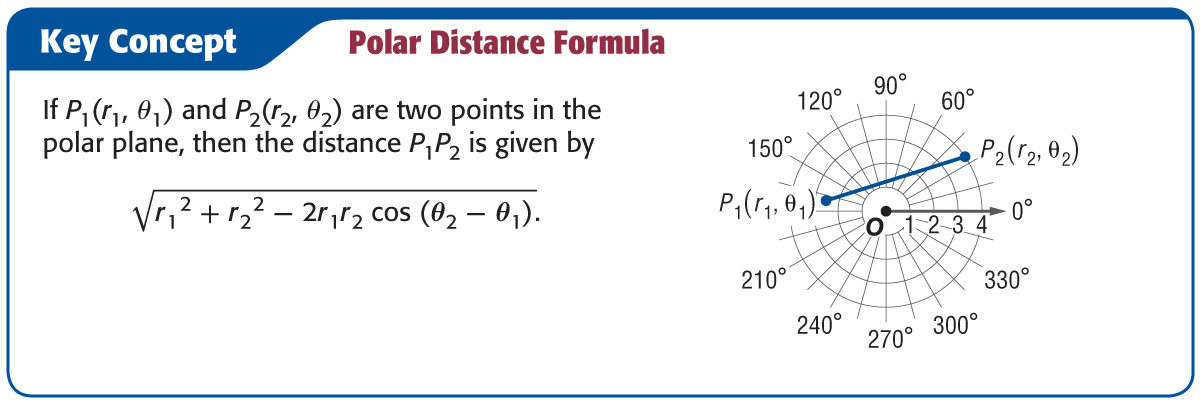 If  and  are two points in the polar plane, then their mid-point is given by EquationsIf  and  are two points in the polar plane, then their mid-point is given by EquationsIf  and  are two points in the polar plane, then their mid-point is given by 3N-CN.2.57.5 Complex Numbers in Polar Form (Examples 1-8)4Review/AssessmentsUnit 6: VectorsUnit 6: VectorsUnit 6: VectorsUnit 6: VectorsUnit 6: VectorsUnit 6: VectorsUnit 6: VectorsUnit 6: VectorsCodeMathematics Florida StandardMathematics Florida StandardMathematics Florida StandardMathematics Florida StandardMathematics Florida StandardMathematics Florida StandardSMPN-VM.1.1Recognize vector quantities as having both magnitude and direction. Represent vector quantities by directed line segments, and use appropriate symbols for vectors and their magnitudes (e.g., v, |v|, ||v||, v)Recognize vector quantities as having both magnitude and direction. Represent vector quantities by directed line segments, and use appropriate symbols for vectors and their magnitudes (e.g., v, |v|, ||v||, v)Recognize vector quantities as having both magnitude and direction. Represent vector quantities by directed line segments, and use appropriate symbols for vectors and their magnitudes (e.g., v, |v|, ||v||, v)Recognize vector quantities as having both magnitude and direction. Represent vector quantities by directed line segments, and use appropriate symbols for vectors and their magnitudes (e.g., v, |v|, ||v||, v)Recognize vector quantities as having both magnitude and direction. Represent vector quantities by directed line segments, and use appropriate symbols for vectors and their magnitudes (e.g., v, |v|, ||v||, v)Recognize vector quantities as having both magnitude and direction. Represent vector quantities by directed line segments, and use appropriate symbols for vectors and their magnitudes (e.g., v, |v|, ||v||, v)1, 2N-VM.1.2Find the components of a vector by subtracting the coordinates of an initial point from the coordinates of a terminal point.Find the components of a vector by subtracting the coordinates of an initial point from the coordinates of a terminal point.Find the components of a vector by subtracting the coordinates of an initial point from the coordinates of a terminal point.Find the components of a vector by subtracting the coordinates of an initial point from the coordinates of a terminal point.Find the components of a vector by subtracting the coordinates of an initial point from the coordinates of a terminal point.Find the components of a vector by subtracting the coordinates of an initial point from the coordinates of a terminal point.5N-VM.1.3Solve problems involving velocity and other quantities that can be represented by vectors.Solve problems involving velocity and other quantities that can be represented by vectors.Solve problems involving velocity and other quantities that can be represented by vectors.Solve problems involving velocity and other quantities that can be represented by vectors.Solve problems involving velocity and other quantities that can be represented by vectors.Solve problems involving velocity and other quantities that can be represented by vectors.1, 4, 5, 6N-VM.2.4Add and subtract vectors. 
a. Add vectors end-to-end, component-wise, and by the parallelogram rule. Understand that the magnitude of a sum of two vectors is typically not the sum of the magnitudes.
b. Given two vectors in magnitude and direction form, determine the magnitude and direction of their sum.
c. Understand vector subtraction v – w as v + (–w), where –w is the additive inverse of w, with the same magnitude as w and pointing in the opposite direction. Add and subtract vectors. 
a. Add vectors end-to-end, component-wise, and by the parallelogram rule. Understand that the magnitude of a sum of two vectors is typically not the sum of the magnitudes.
b. Given two vectors in magnitude and direction form, determine the magnitude and direction of their sum.
c. Understand vector subtraction v – w as v + (–w), where –w is the additive inverse of w, with the same magnitude as w and pointing in the opposite direction. Add and subtract vectors. 
a. Add vectors end-to-end, component-wise, and by the parallelogram rule. Understand that the magnitude of a sum of two vectors is typically not the sum of the magnitudes.
b. Given two vectors in magnitude and direction form, determine the magnitude and direction of their sum.
c. Understand vector subtraction v – w as v + (–w), where –w is the additive inverse of w, with the same magnitude as w and pointing in the opposite direction. Add and subtract vectors. 
a. Add vectors end-to-end, component-wise, and by the parallelogram rule. Understand that the magnitude of a sum of two vectors is typically not the sum of the magnitudes.
b. Given two vectors in magnitude and direction form, determine the magnitude and direction of their sum.
c. Understand vector subtraction v – w as v + (–w), where –w is the additive inverse of w, with the same magnitude as w and pointing in the opposite direction. Add and subtract vectors. 
a. Add vectors end-to-end, component-wise, and by the parallelogram rule. Understand that the magnitude of a sum of two vectors is typically not the sum of the magnitudes.
b. Given two vectors in magnitude and direction form, determine the magnitude and direction of their sum.
c. Understand vector subtraction v – w as v + (–w), where –w is the additive inverse of w, with the same magnitude as w and pointing in the opposite direction. Add and subtract vectors. 
a. Add vectors end-to-end, component-wise, and by the parallelogram rule. Understand that the magnitude of a sum of two vectors is typically not the sum of the magnitudes.
b. Given two vectors in magnitude and direction form, determine the magnitude and direction of their sum.
c. Understand vector subtraction v – w as v + (–w), where –w is the additive inverse of w, with the same magnitude as w and pointing in the opposite direction. 2, 3, 5N-VM.2.5Represent vector subtraction graphically by connecting the tips in the appropriate order, and perform vector subtraction component-wise. Multiply a vector by a scalar. 
a. Represent scalar multiplication graphically by scaling vectors and possibly reversing their direction; perform scalar multiplication component-wise, e.g., as c = .
b. Compute the magnitude of a scalar multiple cv using ||cv|| = |c|v. Compute the direction of cv knowing that when |c|v ≠ 0, the direction of cv is either along v (for c > 0) or against v (for c < 0).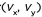 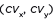 Represent vector subtraction graphically by connecting the tips in the appropriate order, and perform vector subtraction component-wise. Multiply a vector by a scalar. 
a. Represent scalar multiplication graphically by scaling vectors and possibly reversing their direction; perform scalar multiplication component-wise, e.g., as c = .
b. Compute the magnitude of a scalar multiple cv using ||cv|| = |c|v. Compute the direction of cv knowing that when |c|v ≠ 0, the direction of cv is either along v (for c > 0) or against v (for c < 0).Represent vector subtraction graphically by connecting the tips in the appropriate order, and perform vector subtraction component-wise. Multiply a vector by a scalar. 
a. Represent scalar multiplication graphically by scaling vectors and possibly reversing their direction; perform scalar multiplication component-wise, e.g., as c = .
b. Compute the magnitude of a scalar multiple cv using ||cv|| = |c|v. Compute the direction of cv knowing that when |c|v ≠ 0, the direction of cv is either along v (for c > 0) or against v (for c < 0).Represent vector subtraction graphically by connecting the tips in the appropriate order, and perform vector subtraction component-wise. Multiply a vector by a scalar. 
a. Represent scalar multiplication graphically by scaling vectors and possibly reversing their direction; perform scalar multiplication component-wise, e.g., as c = .
b. Compute the magnitude of a scalar multiple cv using ||cv|| = |c|v. Compute the direction of cv knowing that when |c|v ≠ 0, the direction of cv is either along v (for c > 0) or against v (for c < 0).Represent vector subtraction graphically by connecting the tips in the appropriate order, and perform vector subtraction component-wise. Multiply a vector by a scalar. 
a. Represent scalar multiplication graphically by scaling vectors and possibly reversing their direction; perform scalar multiplication component-wise, e.g., as c = .
b. Compute the magnitude of a scalar multiple cv using ||cv|| = |c|v. Compute the direction of cv knowing that when |c|v ≠ 0, the direction of cv is either along v (for c > 0) or against v (for c < 0).Represent vector subtraction graphically by connecting the tips in the appropriate order, and perform vector subtraction component-wise. Multiply a vector by a scalar. 
a. Represent scalar multiplication graphically by scaling vectors and possibly reversing their direction; perform scalar multiplication component-wise, e.g., as c = .
b. Compute the magnitude of a scalar multiple cv using ||cv|| = |c|v. Compute the direction of cv knowing that when |c|v ≠ 0, the direction of cv is either along v (for c > 0) or against v (for c < 0).2, 5Learning Goal and ScaleLearning Goal and ScaleLearning Goal and ScaleLearning Goal and ScaleInstructional Strategies & Misconceptions Instructional Strategies & Misconceptions Instructional Strategies & Misconceptions Instructional Strategies & Misconceptions T06: Students will be able to represent and model with vector quantities.T07: Students will be able to perform operations on vectors.T06: Students will be able to represent and model with vector quantities.T07: Students will be able to perform operations on vectors.T06: Students will be able to represent and model with vector quantities.T07: Students will be able to perform operations on vectors.T06: Students will be able to represent and model with vector quantities.T07: Students will be able to perform operations on vectors.Math Practices for UnitMath Practices for UnitMath Practices for UnitUnit ConnectionsUnit ConnectionsInstructional ResourcesInstructional ResourcesInstructional Resources1. Make sense of problems and persevere in solving them.1. Make sense of problems and persevere in solving them.5. Use appropriate tools strategically.2. Reason abstractly and quantitatively.2. Reason abstractly and quantitatively.6. Attend to precision.3. Construct viable arguments & critique reasoning of others.3. Construct viable arguments & critique reasoning of others.7. Look for and make use of structure.4. Model with mathematics.4. Model with mathematics.8. Look for and express regularity in repeated reasoning.SECOND QUARTERSECOND QUARTERSECOND QUARTERSECOND QUARTERSECOND QUARTERSECOND QUARTERSECOND QUARTERUnit 6: VectorsUnit 6: VectorsUnit 6: VectorsUnit 6: VectorsUnit 6: VectorsUnit 6: VectorsUnit 6: VectorsLearning GoalT06: Students will be able to represent and model with vector quantities.T07: Students will be able to perform operations on vectors.T06: Students will be able to represent and model with vector quantities.T07: Students will be able to perform operations on vectors.T06: Students will be able to represent and model with vector quantities.T07: Students will be able to perform operations on vectors.T06: Students will be able to represent and model with vector quantities.T07: Students will be able to perform operations on vectors.Suggested # of Days13(4)Approx. # of Day(s)MAFSLesson Objective (Instructional Resources)Suggested Assignments/AssessmentsAncillary MaterialsAncillary MaterialsAncillary Materials3N-VM.1.1N-VM.1.2N-VM.2.57.6 Express a vector graphically, in component form, unit vector form and compute their magnitude, and direction. (Examples 1-3)3N-VM.2.4N-VM.2.57.6 Perform vector operations both graphically and algebraically. (Examples 4-6)3N-VM.1.37.6 Solve problems involving velocity and other quantities that can be represented by vectors. (Examples 7-9)4Review/Assessments4District Assessment (1 day); 9 Weeks Exams  (3 days)